Исх.____                                                                                                         «02» июля 2021 г.И.о. Главы по социальной политике   МР «Вилюйский улус (район)»    К.В. ГаврильевойОТЧЕТ РАБОТЫпо профилактике безнадзорности и правонарушений несовершеннолетних за 6 месяцев в 2021 г.	МБУК «Районный Центр культурного развития и народного творчества» МР «Вилюйский улус (район)» предоставляет информацию по выполнению Федерального закона №120 «Об основных системах профилактики безнадзорности и правонарушений несовершеннолетних» за 6 месяцев 2021 г.	МБУК «РЦКРиНТ» проводило определенную работу в соответствии с Планом межведомственной комиссии по делам несовершеннолетних и защите их прав. Учреждениями культуры улуса проведены плановые мероприятия. При культурно-досуговых учреждениях культуры улуса работают детские самодеятельные коллективы, детские любительские объединения. Более 684 детей занимаются при школе искусств улуса с филиалами и в детской художественной школе. Ежегодно проводятся различные конкурсы, мероприятия. 	Основной целью работы МБУК «РЦКРиНТ» является: решение вопросов занятости, досуга, полезного отдыха, профилактика через приобщение к прекрасному, самореализация через привлечение к художественному творчеству, которая способствует снижению правонарушения среди несовершеннолетних.	За 1 полугодие 2021 года приняли участие во всех проведенных рейдах в целях профилактики безнадзорности и правонарушений несовершеннолетних и по выявлению несовершеннолетних, находящихся в общественных местах без сопровождения родителей и законных представителей в позднее время, в общественных местах в нерабочие дни на территории Вилюйского улуса района и в других рейдах.	МБУК «Районный Центр культурного развития и народного творчества» в пределах своей компетенции за 6 месяцев т.г. провели  мероприятия, конкурсы, в которых задействованы дети, состоящие на учете КДНиЗП и ПДН, воспитанники ГКУ РС(Я) «Вилюйский социально-реабилитационный центр для несовершеннолетних «Кэнчээри»» и ГКУ РС(Я) «Вилюйский центр помощи детям-сиротам и детям, оставшимся без попечения родителей имени С.М. Аржакова».Дистанционный фотоконкурс «Новогодняя маска»;Открытый дистанционный фотоконкурс «Новогоднее настроение»;Открытый дистанционный конкурс самодельных елочных игрушек «Щелкунчик»;Праздничный онлайн-концерт «Старый Новый год»;Открытый дистанционный конкурс чтецов среди детей дошкольного возраста «Стихи Деду морозу»:Софронеев Илья, воспитанник ГКУ ВСРЦН «Кэнчээри»;Таюрский Кирилл 2 “д” класс, воспитанник ГКУ «ВЦПДС» им. С.М.Аржакова;Таюрская Надя 2 «д» класс, воспитанница ГКУ «ВЦПДС» им. С.М.Аржакова.Открытый дистанционный фотоконкурс «Новогодняя маска»:Бурова Зоя, 11 класс, воспитанница ГКУ «ВЦПДС» им. С.М.Аржакова;Окоемова Юля, воспитанница ГКУ «ВЦПДС» им. С.М.Аржакова;Федорова Настя 10 класс, воспитанница ГКУ «ВЦПДС» им. С.М.Аржакова;Екимова Карина 7 а класс, воспитанница ГКУ «ВЦПДС» им. С.М.Аржакова;Фомин Саша 8 класс, воспитанник ГКУ «ВЦПДС» им. С.М.Аржакова; Нестеренко Артем 5 «а» класс, воспитанник ГКУ «ВЦПДС» им. С.М.Аржакова;Екимов Кирилл 4 «в» класс, воспитанник ГКУ «ВЦПДС» им. С.М.Аржакова.Открытый дистанционный конкурс каллиграфии «Золотая ручка»:Ердашев Саша, 8 лет, воспитанник ГКУ «ВСРЦН «Кэнчээри».Открытый дистанционный фотоконкурс «Мой питомец»:Протопопов Альберт, воспитанник10 лет,  ГКУ «ВСРЦН «Кэнчээри».Открытый дистанционный конкурс чтецов «Сайдам саҥалаах Сахам тыла!»:Ердашев Саша, 8 лет, воспитанник ГКУ «ВСРЦН «Кэнчээри»;Тарасова Сахалина, 5 класс, воспитанница  ГКУ «ВЦПДС» им. С.М.Аржакова;Фомин Саша,  8 класс, воспитанникГКУ «ВЦПДС» им. С.М.Аржакова.Улусная онлайн-викторина «Тыл хонуута»;Возложение цветов к Вечному Огню, посвященный ко Дню Защитника Отечества;Возложение цветов памятнику первого якутского композитора М.Н. Жиркова;I открытый дистанционный фестиваль-конкурс танцевальных коллективов «SPRING DANCE-2021», посвященного Году здоровья в Республике Саха (Якутия):Удовиченко Алена ВСОШ№3, воспитанница ГКУ «ВЦПДС» им. С.М.Аржакова ;Екимова Карина ВСОШ№3, воспитанница ГКУ «ВЦПДС» им. С.М.Аржакова;Федорова Настя ВСОШ№2, воспитанница  ГКУ «ВЦПДС» им. С.М.Аржакова.Торжественное поднятие Знамени Победы;Всероссийская акция «Бессмертный полк»;Торжественное возложение гирлянды к памятнику Генроям Советского Союза;Открытый дистанционный конкурс «Ырыа – олох аргыһа», приуроченный ко дню песни в Республике Саха (Якутия);Открытый дистанционный конкурс детских рисунков «Подснежник – радость весны»:Глебова Ляна, 10 лет, воспитанница ГКУ «ВЦПДС» им. С.М.Аржакова;Федорова Настя, 10 лет, воспитанница ГКУ «ВЦПДС» им. С.М.Аржакова;Софронеев Илья, 8 лет, воспитанник ГКУ «ВСРЦН «Кэнчээри»;Дмитриева Алина, 9 лет, воспитанница ГКУ «ВСРЦН «Кэнчээри».Глебова Ляна, 10 лет, воспитанница ГКУ «ВЦПДС» им. С.М.Аржакова;Федорова Настя, 10 лет, воспитанница ГКУ «ВЦПДС» им. С.М.Аржакова;Софронеев Илья, 8 лет, воспитанник ГКУ «ВСРЦН «Кэнчээри»;Дмитриева Алина, 9 лет, воспитанница ГКУ «ВСРЦН «Кэнчээри».I открытый дистанционный конкурс детских сюжетных танцев «Танцульки»;Открытый дистанционный фотоконкурс костюмов «Повтори любимого персонажа», приуроченный к Международному дню защиты детей;-Открытый дистанционный конкурс на красивый почерк «Золотое перышко» на произведения А.С. Пушкина, посвященный ко дню русского языка;Улусный дистанционный конкурс по видам фольклора среди детей дошкольного возраста; Открытый дистанционный конкурс «Чабырҕахтаан чаҕаарыах эрэ”, приуроченный к празднованию национального Ысыаха в Вилюйском улусе;Открытый дистанционный конкурс “Олоҥхо алыптаах дойдута” приуроченный к празднованию национального Ысыаха в Вилюйском улусе;Открытый дистанционный конкурс “Оһуохай үҥкүүтэ-ыһыаҕым үөрүүтэ” приуроченный к празднованию национального Ысыаха в Вилюйском улусе;Открытый дистанционный конкурс “Эбээ Мааппа этигэн хомуһун тойуга” приуроченный к празднованию национального Ысыаха в Вилюйском улусе.	Приняли участие в ежегодной благотворительной акции «Крылья успеха», приуроченной к Международному дню защиты детей, вручили подарки двум несовершеннолетним Степановой Алине и Тарасовой Руфине, чьи семьи состоят на учете ТЖС. 	Совместно с Прокуратурой Вилюйского района сняли разъяснительный и предупреждающий социальный ролик на тему о незаконном обороте спиртосодержащих продукций. Сотрудничаем с общеобразовательными учреждениями и МКУ «УУО», в чью компетенцию входит обеспечение прав детей,  а также с общественными организациями. Директор                                                                       А.А. ДашевскаяИсп. Иванова А.А. kultura.volu@mail.ru, +79841028815САХА РЕСПУБЛИКАТЫН   «БYЛYY УЛУУhА (ОРОЙУОНА)» МУНИЦИПАЛЬНАЙ  ОРОЙУОНУН «КУЛЬТУРА УОННА НОРУОТ АЙЫМНЬЫТЫН САЙДЫЫТЫН ОРОЙУОННАА5Ы КИИНЭ» МУНИЦИПАЛЬНАЙ БЮДЖЕТНАЙ КУЛЬТУРА ТЭРИЛТЭТЭ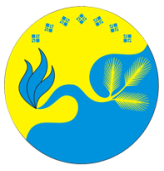 МУНИЦИПАЛЬНОЕ БЮДЖЕТНОЕ УЧРЕЖДЕНИЕ КУЛЬТУРЫ  «РАЙОННЫЙ ЦЕНТР КУЛЬТУРНОГО РАЗВИТИЯ И НАРОДНОГО ТВОРЧЕСТВА» МУНИЦИПАЛЬНОГО РАЙОНА«ВИЛЮЙСКИЙ УЛУС (РАЙОН)»РЕСПУБЛИКИ САХА (ЯКУТИЯ). Вилюйск, ул. Чиряева, 18, тел./факс: 42191, 41990. Вилюйск, ул. Чиряева, 18, тел./факс: 42191, 41990. Вилюйск, ул. Чиряева, 18, тел./факс: 42191, 41990